Dinner in the Grove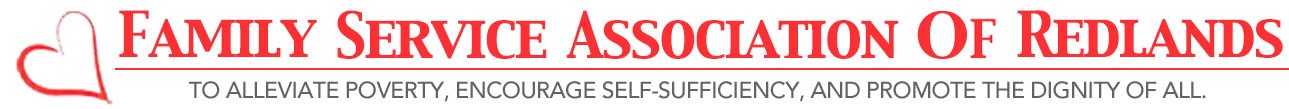 Silent Auction Donations NeededDinner in the Grove will take place on Saturday, September 24, 2022 and will include a dinner and silent auction that benefits the families we serve. 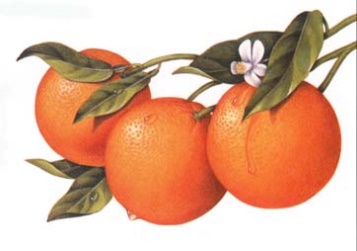 Help us make a positive difference in our community.  In 2021, we helped over 2,100 at-risk families.  Please consider a donation of a gift basket or item, service, dinner, gift certificate or gift card that can be used in our silent auction.  Your generous contribution will be acknowledged at the event with signage and in our event program.  To meet printing deadlines, please donate before September 8th.  For 124 years, Family Service Association has been helping families in need by providing food, clothing, motel vouchers, rental assistance, educational classes and hope to struggling families in the Inland Empire.  Our programs promote family stability and help families back to self-sufficiency after a financial crisis.   Family Service Association of Redlands is a 501(c)3 not-for-profit charity (tax ID 95-1655614).